Písemná a ústní část1. K čemu slouží kostní dřeň (1)    a)   tvorba lymfy (mízy)    b)   pouze pružná výplň kostí    c)   tvorba krvinek a krevních destiček	2.  Vypište způsoby spojení kostí (4)    a)       b)   3. Označte správné složení krve (1)    a)   bílé krvinky, červené destičky, červené krvinky    b)   červené krvinky, bílé krvinky, krevní destičky    c)   bílé krvinky, destičkové krvinky, červené krvinky4. Kolik je bederních obratlů (1) 5. Podle stavby a funkce dělíme svalstvo na příčně pruhované, hladké a srdeční (1)      1)  ano      2)  ne6. Kyčelní kloub spojuje (1)    a)   kost stehenní a kosti bérce    b)   kost pánevní a kosti bérce    c)   kost pánevní a stehenní    d)   kost ramenní a pánev7. Popište kostru dolní končetiny (5)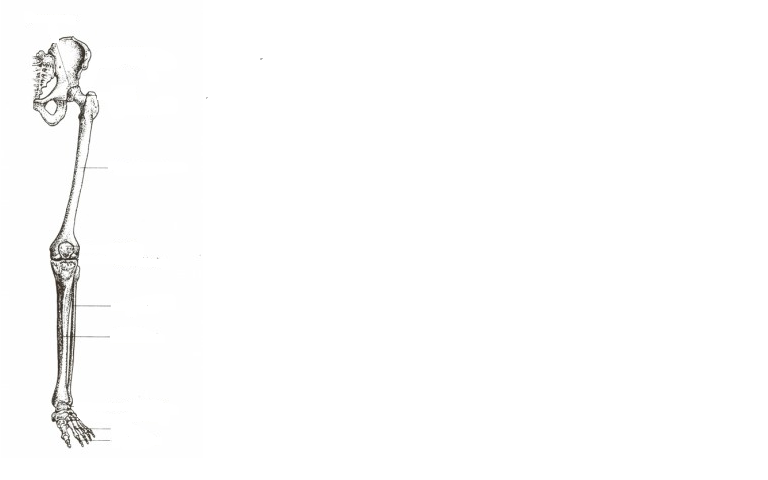 8. Jak probíhá růst kostí do délky z (1)    a)   z  kostní dřeně     b)   z  kostní tkáně houbovité    c)   z  okostice    d)   z růstové chrupavky9.  Do skupiny svalů hlavy a krku nepatří (1)    a)   zdvihač hlavy    b)   mimické svaly    c)   svaly žvýkací    d)   bránice10. Osu kostry tvoří (1)     a)   pánev a žebra     b)   kost hrudní a žebra     c)   páteř     d)   lebka, hrudní koš a pánev11. Popište části dýchacího systému (4)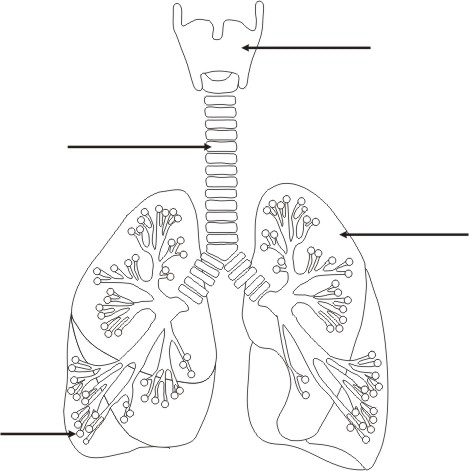 12. Hlavním ohybačem paže je (1)    a)   sval dvojhlavý - biceps    b)   sval trojhlavý - triceps    c)   sval trapézový    d)   sval prsní13. Malý krevní oběh se též nazývá (1)    a)   srdeční oběh    b)   systémový oběh    c)   plicní oběh    d)   nemá další pojmenování14. Ke svalům horní končetiny nepatří (1)    a)   sval dvojhlavý - biceps    b)   sval trojhlavý - triceps    c)   deltový sval    d)   sval krejčovský15. Kde začínají a končí oběhové okruhy člověka (1)    a)   začíná v mozku, končí v srdci    b)   v srdci    c)   v plicích    d)   začínají v srdci, končí v mozku16. Které kosti tvoří bérec (1)    a)   stehenní, holení    b)   holenní, patní    c)   holenní, lýtková17. Bránice (diafragma) je (1)    a)   sval pánevního dna    b)  dýchací sval    c)   ochrana srdce18.  Mezi pohyblivé spojení kostí patří (1)    a)   kost    b)   vazivo    c)   chrupavka    d)   kloub19. Kde se nachází čéška (1)    a)   v koleni    b )  zápěstí    c)   v rameni    d)   v obratli20. Mezi funkci šlach patří (1)    a)   spojují jednotlivé kosti    b)   tvoří meziobratlové ploténky    c)   připojují svaly ke kostem    d)   pokrývají kloubní plochy21. Nejdelší zádový sval je (1)   a)   extenzor páteře   b)   flexor páteře   c)   abduktor páteře22. Základní stavební jednotkou kosterního svalu je (1)    a)  šlacha    b)  srdeční svalovina    c)  svalové vlákno    d)  lopatka23. Základní tvary kostí jsou (1)     a)  kloub, chrupavka, sval     b)  jednoduché, složené, volné      c)  dlouhé, krátké, ploché     d)  oční, nosní, hlavové24. Flexor předloktí je (1)     a)   biceps     b)   triceps     c)   prsní sval25. Vyjmenujte 4 funkce kostí (4)      1.          2.       3.       4. 26. Okamžitým zdrojem energie pro svalovou činnost je (1)    a)   cukr    b)   živočišný tuk    c)   bílkovina    d)   rostlinný tuk27.  Co tvoří dolní cesty dýchací (1)    a)  dutina ústní - hrtan - hltan - průdušnice - průdušky    b)  dutina nosní - hrtan - průdušnice - průdušky    d )  hrtan - průdušnice - průdušky28.  Vyjmenujte 3 funkce oběhové soustavy (3)      1.       2.       3. 29. Srdeční svalovina se nazývá (1)   a)  aorta   b)  myokard   c)  diastola   d)  míza30. Kost vzniká kostnatěním (1)   a)   kosti   b)  chrupavky   c)   kloubu   d)   svalu31. Adduktory jsou (1)   a)   ohybače   b)   natahovače   c)   odtahovače   d)   přitahovače 32. Kolik máme párů pravých žeber (1) 33. Mezi základní funkce krve nepatří (1)   a)    transport látek   b)   obrana organismu   c)    homeostáza - udržení stálého prostředí   d)   umožňuje pohyb 34. Svaly působící při sobě v opozici se nazývají (1)    a)   antagonisté    b)   flexory    c)   dilatátory    d)   synergisté35. Uveďte 5 základních hygienických návyků a norem při pohybových aktivitách (3d) (5)1.2.3.4.5.36. Vyjmenujte 4 základní složky zdravého životního stylu  (4)1.
2.3.4.37. Uveďte 4 zásady správného strečinku (4) 1. 2. 3. 4.38. Uveďte 3 základní pravidla komunikace při pohybové činnosti (3)1.2.3.Celkový počet 65 bodů